Directions: Try to do an activity together each day. Feel free to modify the tasks as needed (use pictures, offer choices, pointing…). For each picture, have your child describe the picture (What is it? What does it look like? Where do you find it? What is it made of?). Use this as a guide throughout the month to reinforce language skills. Have fun communicating!!   						 		 	  June			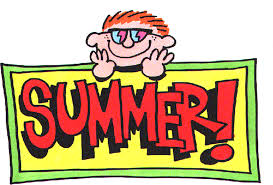          Speech & LanguageLearning Target: With daily practice in the home, this resource can be used to enhance functional communication and generalization of skills.  MondayTuesdayWednesdayThursdayFridayBonus Talk about the important dates in June (holidays, birthdays, etc.)Pull weeds from the garden. Talk about how they’re different from the plants.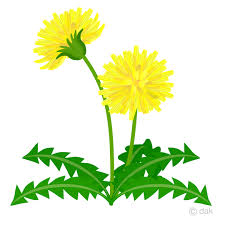 Go for a walk and talk about the colors of cars on the street. Dig a small hole in the yard and pour water into it. Talk about what happens.Go barefoot outside to feel grass, mud, cement, and sand under your feet.Play Follow the Leader while walking through the house. Talk about different items that might be in people's backyards.Talk about different actions on the playground (e.g., swinging, sliding, jumping, running). Wriggle along on the floor like a snake and make a hissing sound.Comb or brush the dolls and stuffed animals.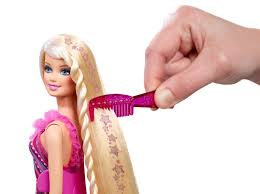 Talk about different types of emergencies (e.g., fire in the house, someone choking, getting cut). Go for a car ride and look for schools, parks,, and stores. Read a book about a garden.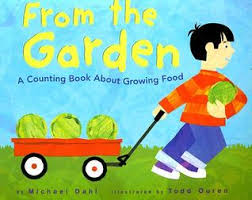 Shop for apples at the store. Compare red and green apples. Listen to birds singing. Find birds of various colors.Eat a picnic lunch in the yard or at the park. Play games after eating.Talk a walk and look for the tallest tree and the shortest tree you can findSort the mail by size.Vacuum the carpet and talk about the loud and quiet sounds.Count the number of pillows in the house and talk about their thicknesses.Set the table. Talk about forks, knives, spoons, plates, and bowls.Use spoons and pots to drum. Copy each other’s simple patterns.Take turns making different animal sounds.Talk about different baby animals (e.g., kittens, cubs. puppies, calves, chicks).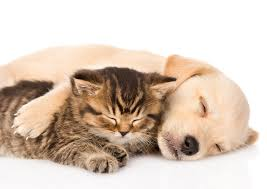 